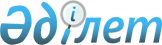 О внесении изменений в решение Шиелийского районного маслихата "О бюджете сельского округа Сулутобе на 2022-2024 годы" от 30 декабря 2021 года № 18/12Решение Шиелийского районного маслихата Кызылординской области от 8 апреля 2022 года № 21/12
      Шиелийский районный маслихат РЕШИЛ:
      1. Внести в решение Шиелийского районного маслихата "О бюджете сельского округа Сулутобе на 2022-2024 годы" от 30 декабря 2021 года № 18/12 следующие изменения:
      пункт 1 изложить в новой редакции:
      "1. Утвердить бюджет сельского округа Сулутобе на 2022-2024 годы согласно приложениям 1, 2 и 3, в том числе на 2022 год в следующих объемах:
      1) доходы - 89 791 тысяч тенге, в том числе:
      налоговые поступления - 2 105 тысяч тенге;
      поступления трансфертов - 87 686 тысяч тенге;
      2) затраты - 92 962,6 тысяч тенге;
      3) чистое бюджетное кредитование - 0;
      бюджетные кредиты - 0;
      погашение бюджетных кредитов - 0;
      4) сальдо по операциям с финансовыми активами - 0;
      приобретение финансовых активов - 0;
      поступления от продажи финансовых активов государства - 0;
      5) дефицит (профицит) бюджета – -3 171,6 тысяч тенге;
      6) финансирование дефицита (использование профицита) бюджета - 3 171,6 тысяч тенге;
      поступление займов - 0;
      погашение займов - 0;
      используемые остатки бюджетных средств - 3 171,6 тысяч тенге.".
      Приложение 1 к указанному решению изложить в новой редакции согласно приложению к настоящему решению.
      2. Настоящее решение вводится в действие с 1 января 2022 года. Бюджет сельского округа Сулутобе на 2022 год
					© 2012. РГП на ПХВ «Институт законодательства и правовой информации Республики Казахстан» Министерства юстиции Республики Казахстан
				
      Секретарь Шиелийкого районного маслихата 

Т. Жагыпбаров
Приложение к решению
 Шиелийcкого районного маслихата
от 8 апреля 2022 года № 21/12Приложение 1 к решению
Шиелийского районного маслихата
от 30 декабря 2021 года № 18/12
Категория
Категория
Категория
Категория
Категория
Сумма, тысяч тенге
Класс 
Класс 
Класс 
Класс 
Сумма, тысяч тенге
Подкласс
Подкласс
Подкласс
Сумма, тысяч тенге
Наименование
Наименование
Сумма, тысяч тенге
1.Доходы
1.Доходы
89 791
1
Налоговые поступления
Налоговые поступления
2 105
04
Hалоги на собственность
Hалоги на собственность
2 105
1
Hалоги на имущество
Hалоги на имущество
267
4
Hалог на транспортные средства
Hалог на транспортные средства
1 838
4
Поступления трансфертов 
Поступления трансфертов 
87 686
02
Трансферты из вышестоящих органов государственного управления
Трансферты из вышестоящих органов государственного управления
87 686
3
Трансферты из районного (города областного значения) бюджета
Трансферты из районного (города областного значения) бюджета
87 686
Функциональные группы 
Функциональные группы 
Функциональные группы 
Функциональные группы 
Функциональные группы 
Сумма, тысяч тенге
Функциональные подгруппы
Функциональные подгруппы
Функциональные подгруппы
Функциональные подгруппы
Сумма, тысяч тенге
Администраторы бюджетных программ
Администраторы бюджетных программ
Администраторы бюджетных программ
Сумма, тысяч тенге
Бюджетные программы (подпрограммы)
Бюджетные программы (подпрограммы)
Сумма, тысяч тенге
Наименование
Сумма, тысяч тенге
2. Затраты
 92 962,6
01
Государственные услуги общего характера
40 232
1
Представительные, исполнительные и другие органы, выполняющие общие функции государственного управления
40 232
124
Аппарат акима города районного значения, села, поселка, сельского округа
40 232
001
Услуги по обеспечению деятельности акима города районного значения, села, поселка, сельского округа
40 232
07
Жилищно-коммунальное хозяйство
2 666,2
3
Благоустройство населенных пунктов
2 666,2
124
Аппарат акима города районного значения, села, поселка, сельского округа
2 666,2
008
Освещение улиц населенных пунктов
2 015
009
Обеспечение санитарии населенных пунктов
351,2
011
Благоустройство и озеленение населенных пунктов
300,0
08
Культура, спорт, туризм и информационное пространство
49 264
1
Деятельность в области культуры
49 264
124
Аппарат акима города районного значения, села, поселка, сельского округа
49 264
006
Поддержка культурно-досуговой работы на местном уровне
49 264
15
Трансферты
800,4
1
Трансферты
800,4
124
Аппарат акима города районного значения, села, поселка, сельского округа
800,4
044
Выделенных из республиканского бюджета за счет целевого трансферта из Национального фонда Республики Казахстан неиспользованные (недоиспользованные) суммы целевых трансфертов и возврат
0,1
048
Возврат неиспользованных (недоиспользованных) целевых трансфертов
800,3
3.Чистое бюджетное кредитование
0
4. Сальдо по операциям с финансовыми активами
0
5. Дефицит (профицит) бюджета
-3 171,6
6. Финансирование дефицита (использование профицита) бюджета
3 171,6
8
Используемые остатки бюджетных средств
3 171,6
01
Остатки бюджетных средств
3 171,6
1
Свободные остатки бюджетных средств
3 171,6
001
Свободные остатки бюджетных средств
3 171,6